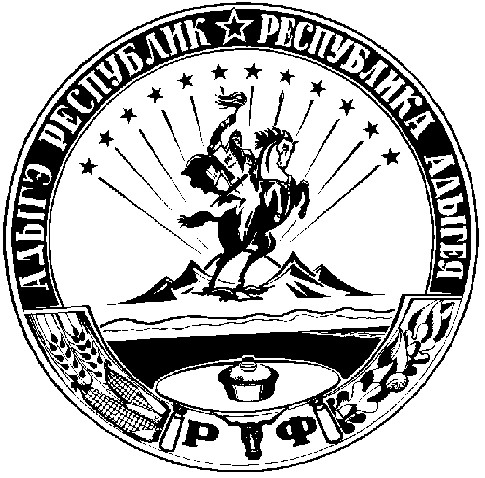 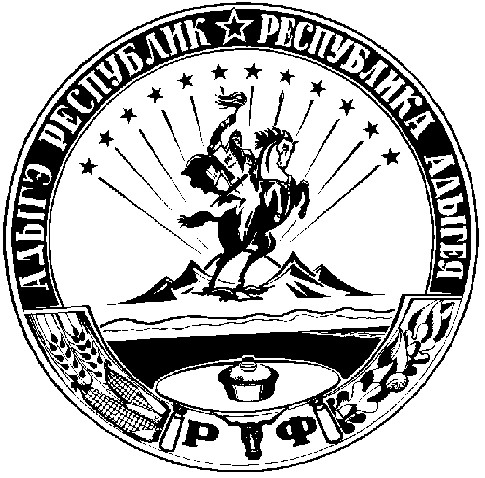 РЕШЕНИЕ Совета народных депутатов МО «Гиагинский район» от «15»  августа  2019 г. № 237 ст.Гиагинская Об информации администрации МО «Гиагинский район» о мониторинге реализации и исполнении мероприятий по муниципальной программе «Управления муниципальными финансами» за 1 полугодие 2019 года   Заслушав и обсудив информацию администрации муниципального образования «Гиагинский район» о мониторинге реализации и исполнении мероприятий по муниципальной программе «Управления муниципальными финансами» за 1 полугодие 2019 года, Совет народных депутатов муниципального образования «Гиагинский район»  решил: Принять к сведению информацию администрации муниципального образования «Гиагинский район» о мониторинге реализации и исполнении мероприятий по муниципальной программе «Управления муниципальными финансами» за полугодие 2019 года. Настоящее решение вступает в силу с момента его принятия. Глава МО «Гиагинский район» 	Председатель Совета  народных          депутатов МО «Гиагинский район» ________________ А.В.Бутусов 	______________  А.Г. Самохвалова 